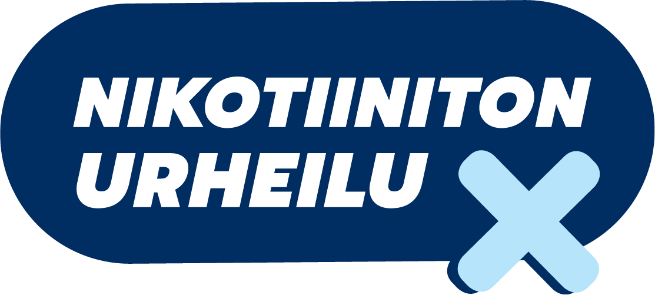 Nikotiiniton seura: Pelisäännöt seuran aikuisten ja nuorten nikotiinituotteiden käyttöön Seura voi ottaa käyttöön nämä esimerkkipelisäännöt tällaisenaan, muokata niistä oman seuran tarpeisiin sopivat tai soveltaa niitä olemassa oleviin sääntöihin. Tavoitteena on, että nikotiinituotteiden käyttö on huomioitu säännöissä. Suosittelemme seurajohdon lisäämään pelisäännöt valmentajasopimuksiin, pelaajasopimuksiin ja vapaaehtoistyönsopimuksiin sekä tiedottamaan niistä seuran kanavissa. Seuramme sitoutuu nikotiinittomuuteen. Tämä näkyy toiminnassamme seuraavilla tavoilla: Seuramme tiloissa ei sallita nikotiinituotteiden kuten nuuskan, tupakan, nikotiinipussien tai sähkösavukkeiden eli vapen käyttöä.  Jokainen seuramme toiminnassa mukana oleva aikuinen sitoutuu nikotiinittomuuteen toimiessaan seuran tehtävissä.  Edellytämme valmentajasopimuksissamme, että valmentaja ei käytä nikotiinituotteita toimiessaan seuran tehtävissä. Tuemme seuramme valmentajia ottamaan nikotiinituotteiden käytön puheeksi nuorten urheilijoiden kanssa. Jos epäilemme, että alle 18-vuotias seuratoiminnassa mukana oleva nuori käyttää, ostaa, myy tai pitää hallussa nikotiinituotteita, toimimme seuraavasti:Valmentaja tai muu seuran aikuinen ottaa asian puheeksi nuoren kanssa kahdenkeskisessä keskustelussa korostaen seurassa sovittuja pelisääntöjä. Ensisijaisesti nuorta kannustetaan ja tuetaan nikotiinituotteiden käytön lopettamisessa. Nikotiinituotteiden välittämisen ja myymisen todetaan olevan laitonta, samoin tupakkatuotteiden hallussapidon alaikäisellä.Mikäli nikotiinituotteiden käyttö tai myyminen (tai epäilys siitä) jatkuu urheilu- ja harjoittelutoiminnan aikana, valmentaja tai muu seuran aikuinen ottaa asian uudelleen puheeksi nuoren kanssa, ilmoittaa asiasta huoltajalle ja muistuttaa koko joukkuetta pelisäännöistä.Jos nuori jatkaa nikotiinituotteiden käyttöä, välittämistä tai myymistä urheilu- ja harjoittelutoiminnan aikana, asiasta tiedotetaan seuran johtoa. Johto päättää jatkotoimenpiteistä tapauskohtaisesti ja harkiten käyttäen seuran itse määrittelemiä pelisääntöjä.